STŘEDOČESKÝ TANEČNÍ POHÁR 2023XIII. ročník amatérské taneční soutěžeP R O P O Z I C E - okresní kolo 19. dubna 2023Záměrem projektu je nabídnout žákům základních a středních škol pozitivní program využití volného času, působit jako aktivní prostředek prevence rizikového chování na školách, získávání a předávání nových zkušeností, získání nových poznatků v oblasti tance, sebepoznání, rozvoj tanečních dovedností atd. Vyhlašovatel:		Středočeský krajKoordinátor:		Obor školství Středočeského kraje, oddělení mládeže a sportu Pořadatel:		Středisko volného času-DOMEČEK HOŘOVICE, Vrbnovská 28, Hořovice 268 01Termín konání:	středa 19. dubna 2023Prezence: 		7:45 – 8:45 hodin Místo konání:		Společenský dům Hořovice, Nádražní 606, 268 01 HořoviceÚčastníci:	soutěž je určena pro žáky základních a středních škol a víceletých gymnázií příslušných ročníků, střediska volného času a dětské domovy Středočeského krajeKategorie:		1.  MINI TÝMY  (2 – 4 tanečníci)			2.  SKUPINY      (5 a více tanečníků)Věkové kategorie:	I. kategorie		1. stupeň ZŠ 			II. kategorie		2. stupeň ZŠ 			III. kategorie		SŠ	Soutěžní tanec: 	jeden moderní tanec (disco dance, street dance, hip hop, rap, atd.), jehož délka nesmí přesáhnout 3 min. (v případě delšího vystoupení bude taneční číslo diskvalifikováno).Startovné:		za účast v soutěži se nehradí žádný poplatekCestovné:		cestovné se neproplácí, hradí vysílající škola/organizaceCeny:			první tři taneční čísla v každé kategorii obdrží poháry, diplomy a věcné cenyPřihlášky:		do 31. března 2023 poštou nebo e-mailem (originál přivézt na soutěž)Informace:	Kateřina Zajícová 	tel. 739 633 518 / e-mail: kzajicova@domecekhorovice.cz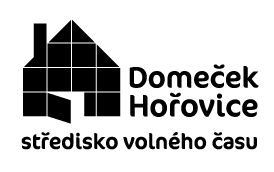 